策勒县水功能区划(征求意见稿)二〇二三年十二月一、总则（一）目的和意义水功能区是指为满足水资源合理开发、利用、节约和保护的需求,根据水资源的自然条件和开发利用现状，按照流域综合规划、水资源与水生态系统保护和经济社会发展要求，依其主导功能划定范围并执行相应水环境质量标准的水域。根据策勒县水资源的自然条件和属性，按照流域综合规划、水资源保护规划及经济社会发展要求，协调水资源开发利用和保护、整体和局部的关系，合理划分水功能区，突出主体功能,实现分类指导,是水资源开发利用与保护、水环境综合治理和水污染防治等工作的重要基础。通过划分水功能区,从严核定水域纳污能力，提出限制排污总量意见,可为建立水功能区限制纳污制度，确立水功能区限制纳污红线提供重要支撑，有利于合理制定水资源开发利用与保护政策，调控开发强度、优化空间布局，有利于引导经济布局与水资源和水环境承载能力相适应，有利于统筹河流上下游、左右岸、省界间水资源开发利用和保护。根据生态环境部《关于做好入河排污口和水功能区划相关工作的通知》（环办水体〔2019〕36号），在2018年，经过机构改革，将入河排污口设置管理和编制水功能区划职责由相关部门划转至生态环境部。因此，编制策勒县水功能区划，是机构改革后，加强环境污染的管理和治理，实现从污染源到排入水体的全链条管理重要举措。（二）划分原则功能区划的总原则是：实事求是、科学划分、加强保护、有利管理、促进发展。（1）可持续发展原则水功能区划应与区域水资源开发利用规划及社会经济发展规划相结合，并根据水资源的可再生能力和自然环境的可承受能力，以及国家有关保护环境资源的方针政策，使水功能区划满足社会、经济持续发展需求，促进社会经济和生态的协调发展。（2）统筹兼顾，突出重点原则水功能区划应兼顾上下游、干支流、左右岸、行政区域间、近远期社会经济发展需要。在划定水功能区的范围和类型时，优先保护城市集中供水水源地、自然保护区用水水域、大型调水工程水源区。（3）前瞻性和实用可行相结合原则水功能区划要体现社会发展的超前意识，结合未来社会发展需求划定水功能区，为将来社会经济发展需求留有余地。水功能区的分区界限，尽可能与行政区界一致，以便管理。水功能区划是水资源保护规划的基础，区划方案的确定不仅要反映实际需求，还要考虑技术和经济发展，切实可行。（4）水质水量并重原则水功能区划既要考虑水资源开发利用对水量的需求，又要从分区类型划分上考虑其对水质的要求。划分水功能区，确定其功能和水质保护目标，不得低于现状功能和现状水质。要综合考虑江河湖库的自然条件、开发利用现状及污染程度，合理利用水环境容量。对水质水量要求不明确，或仅对水量有要求的，不予单独区划。（5）以主导功能为主的原则水功能类型的确定以主导功能为主，兼顾其他功能。在有两种以上用水功能时，按功能主要性排序，确定主导功能。（三）编制依据和标准1、法律法规（1）《中华人民共和国环境保护法》，2014；（2）《中华人民共和国水污染防治法》，2017；（3）《中华人民共和国水法》，2016；（4）《中华人民共和国河道管理条例》，2011；（5）《中华人民共和国水土保持法》，2010。2、标准（1）《船舶水污染物排放控制标准GB3552-2018》（2）《地下水质量标准GB/T14848-2017》；（3）《城镇污水处理厂污染物排放标准CB18918-2002》；（4）《畜禽养殖业污染物排放标准CB18596-2001》；（5）《地表水环境质量标准GB3838-2002》；（6）《生活饮用水卫生标准GB5749-2006》；（7）《污水综合排放标准CB8978-1996》；（8）《景观娱乐用水水质标准GB12941》；（9）《农田灌溉水质标准GB5084-2021》；（10）《生活饮用水水源水质标准CJ3020-93》；（11）《渔业水质标准GB 11607-89》；（12）水功能区划分标准（GB50594-2010）。3、其他（1）《全国生态环境保护纲要》，2000；（2）《取水许可和水资源费征收管理条例》，2017；（3）《入河排污口监督管理办法》，2015；（4）《建设项目环境保护管理条例》，2017；（5）《新疆维吾尔自治区水功能区划》；（6）《中国新疆水环境功能区划》，2002；（7）《新疆维吾尔自治区主体功能区规划》，2012；（8）《新疆生态环境功能区划》，2012；（9）和田地区“三线一单”生态环境分区管控方案，2021；（10）策勒县河道岸线保护与利用规划，2020；（11）生态环境部《关于做好入河排污口和水功能区划相关工作的通知》（环办水体〔2019〕36号）。二、区域概况（一）自然环境1、地理位置策勒县位于塔里木盆地边缘、昆仑山北麓，东邻民丰县，北接沙雅县，南抵昆仑山和西藏自治区接壤，策勒县南高北低，山区奴尔乡最高海拔6903米，最低海拔1055米，平均海拔3979米，县城附近平均海拔1365米。经纬度坐标：东经80º03´—82º10´，北纬35º10´—39º30´，南北长约468公里，东西宽约35-121公里，县境南越昆仑山与西藏交界；西南跨沙漠戈壁与和田县接壤；东与于田县毗邻；北部浩瀚沙漠与阿克苏地区沙雅县相连。距首府乌鲁木齐1415公里，距和田市100公里。315国道横贯县境。2、地形地貌本区地形总态势是南高北低，西高东低，海拔高程1050-7282m。南部为昆仑山，主要山峰海拔高程均在4000m以上。帕米尔高原、喀喇昆仑山和昆仑山有许多海拔在6000m以上的高峰。盆地及平原区地势起伏平缓。塔里木盆地西高东低，盆地边缘绿洲区海拔高度为1500m左右，盆地内部海拔高度在1000m左右。策勒县西南部的昆仑山西起帕米尔高原东部，横贯新疆、西藏间，伸延至青海境内，全长约2500km，海拔5500～6000m，宽130～200km，西窄东宽总面积约50×104km2。昆仑山按照构造成因分为西昆仑山、中昆仑山和东昆仑山。中昆仑山西起叶城县与皮山县为界的乌鲁乌斯河，东到民丰县与且末县为界的安迪尔河（上游为波斯坦托格拉克河），中昆仑山全段在和田地区境内。南部山区海拔5000m以上为现代冰川和永久积雪带，是和田地区各河流的发源地。区域地形总趋势是盆地地势低，盆地周围的山系地势高，高山环抱的地形结构对干旱环境的形成产生着深刻的影响。二大地貌单元基本特征如下：（1）塔里木盆地位于天山、昆仑山系和帕米尔高原之间，东西长约1500km，南北最宽处600km，面积53×104km2。盆地四周高山环抱，盆底地形坦荡，形态完整呈菱形，只有东端有宽约70km的缺口与甘肃河西走廊相连接，是我国最大的内陆盆地。塔里木盆地为一全封闭性内陆盆地，从外围向中心可分为山麓带，山前砾质洪积带、冲积平原带及中部的塔克拉玛干沙漠。盆地地势西高东低，向北微倾，西部海拔1300m，东部的罗布泊降至768m，盆地平均海拔约1000m。塔里木盆地内流经有我国最长的内陆河—塔里木河，盆地蕴藏着丰富的石油资源，盆地边缘受天山、昆仑山冰雪融水滋润，分布着沃野绿洲。由于盆地地处内陆，地形封闭，气候极端干旱，植被稀疏，干燥剥蚀和风蚀、风积作用特别强烈，形成了塔克拉玛干沙漠。塔克拉玛干沙漠面积为32.4×104km2，沙漠东西长1000km，南北最宽处约500km，它是我国面积最大的沙漠，也是世界第二大流动性沙漠。沙漠中沙丘形态多样，但以新月形流动沙丘为主，流动沙丘占沙漠总面积60％，有的沙丘相对高度超过200m。罗布洼地是塔里木盆地东部最低洼处，是盆地水系的最后归宿地，也是积盐中心，最低海拔768m。北部有众多风蚀墩与风蚀凹地相间组成的“雅丹”地貌，大致与主风向平行，因其形状似龙，顶部是盐结块，外表呈白色，《汉书·地理志》称为“白龙堆”。（2）昆仑山系昆仑山由西而东横贯青藏高原，长约2500km。昆仑山东段的一条支脉积石山继续东延与秦岭山脉相接，经陕西南部，东止于淮阳山。昆仑山环绕塔里木盆地的南缘，形成一条向东突出的弧形山，其范围从帕米尔高原一直绵延到柴达木盆地的边缘及藏北高原的广大地区。在新疆境内长达1800km，宽达150km，山脊线高度为5000—6000m，新疆与克什米尔之间耸立着海拔8611m的世界第二高峰乔戈里峰。整个山地可分为低山带、中山带和高山带，在高山带的起伏面上，覆盖着皑皑白雪，雪线高度在4000m以上。策勒县地貌基本轮廓和形态受大地构造控制，根据成因类型由山区向平原区一般可分为侵蚀高中山地形、剥蚀低山丘陵地形、山前堆积地形和风积地形，简述如下：①侵蚀—剥蚀高中山地形分布在昆仑山系海拔高程2500～8600m地带，由古老变质岩系及火成岩组成。山势高耸走向近东西，河流侵蚀切割作用强烈，多发育V形河谷，河床下切几十米至上百米，形成侵蚀阶地，此带基岩裸露，植物生长极少。在3500m以上分布有终年积雪和现代冰川，融冰雪水对本区地下水补给具有重要作用。②剥蚀—侵蚀低山丘陵地形分布在中高山区与河流出山口之间的前山带，主要由中新生界地层组成，海拔高程2500～1500m，由于褶皱构造的因素多形成剥蚀单斜低山，山坡陡峭，山顶尖凸，呈半环形展布，山势总体向平原方向降低。大部分河谷为U形，两侧有居民耕地，山坡无植物生长。出山口两侧多形成地形单一，成波状起伏的陇岗地形。③山前堆积地形分布于昆仑山、塔克拉玛干沙漠之间，地表较平坦，由第四系卵、砾石及砂组成，海拔高程1000～1500m，地形略呈扇形，大致以北西—南东方向沿山麓呈陇岗状分布。④风积地形主要分布在各河流下游的广大地区，由全新统风积细、粉砂组成，地表形态多表现为蜂窝状固定或半固定沙丘，其次为活动性链丘和新月形沙丘。沙丘边缘及河谷附近生长着野生胡杨林木、梭梭、红柳等植物，对沙丘起到了固定作用。3、气候气象策勒县深居内陆，远离海洋，地形复杂，南有昆仑山和青藏高原横卧，暖湿空气不易流入，北部为塔克拉玛干大沙漠和天山的阻隔，水气来源很少，形成了极度干旱的典型的大陆性暖温带沙漠气候。其主要特点是：光照充足，热量丰富；四季分明，无霜期长，昼夜温差大；干旱少雨，蒸发旺盛；春、夏季大风、沙暴和浮尘天气多；春旱、大风、沙暴、干热风等自然灾害发生频繁。根据地形差异，自南向北大致分为三个气候区。南部山区：年平均气温在4.7℃左右，气候寒冷，无四季之分，只有冷暖之别，冷季严寒多积雪，暖季短，气温低，年降水量在150～200毫米左右。山前起伏区：年平均气温在9.6～7.2℃，≥10℃的积温在3600℃以下，接近高寒山区地带，仅有冷、暖两季的区别，但暖季长于冷季；它又接近山下平原区地带，四季分明，但冬、春、秋季短；夏无酷暑，春季风沙天气少；年降水量在67毫米左右。平原区：四季分明，热量丰富，年平均气温12.3℃，≥10℃的积温在4200～4428.3℃之间，无霜期约233天。气温日较差15～16.8℃。年日照总时数在2687.2小时，日照百分率61%。太阳辐射年总量为144.4千卡/平方厘米，作物生长季节最丰富为100.4千卡/平方厘米，占总量的69.5%。干燥少雨，蒸发强烈，年降水量仅36.8毫米，年平均蒸发量2758.1毫米。年平均风速为1.9米/秒，全年盛行西风。平均浮尘日数为145天，平均扬沙日数为46天，平均沙尘暴日数为20天。春季风沙多，夏季炎热，且干燥，干热风多。策勒县主要气候灾害有干旱、干热风、大风、霜冻。4、土地资源全县土地总面积3157784.04公顷，农用地面积561418.95公顷，占土地总面积的17.78％，建设用地面积6293.75公顷，占土地总面积的0.20％。其他土地面积2590071.34公顷，占土地总面积的82.02％。农用地中，耕地22941.54公顷，占农用地面积的4.09％；园地1548.12公顷，占农用地面积的0.28％；林地14048.98公顷，占农用地面积的2.50％；牧草地518032.18公顷，占农用地面积的92.27％；其他农用地4848.13公顷，占农用地面积的0.86％。建设用地中，城乡建设用地面积5375.90公顷，占土地总面积的0.17％。其中：城镇用地248.06公顷，占城乡建设用地面积的4.61％；农村居民点用地5056.58公顷，占城乡建设用地面积的94.06％；采矿用地13.65公顷，占城乡建设用地面积的0.25％；其他独立建设用地57.61公顷，占城乡建设用地面积的1.07％。交通水利用地面积736.68公顷，占土地总面积的0.02％。其中公路用地315.18公顷，占交通水利用地面积的42.78％；水库水面用地388.65公顷，占交通水利用地面积的52.76％；水工建筑用地32.85公顷，占交通水利用地面积的4.46％。其他建设用地面积181.17公顷，全部为特殊用地，占土地总面积的0.01％。其中主要分布在策勒镇和固拉哈玛乡，分别为40.10公顷和35.23公顷。5、土壤策勒县高山冰雪活动带，比较湿润寒冷的地区是高山冰沼土；在干旱寒冷地区是高山荒漠土；在亚高山带，湿润山地是山地草甸土，干旱山地是山地草甸草原土；中山带山地黑土、山地栗钙土；在中低山带，或称为山地草原带，主要是栗钙土、荒漠草原棕钙土；在半荒漠低山丘陵、山间盆地是山地灰钙土；在洪积扇为原始荒漠土。在河漫滩、低阶地是草甸土；在沼泽地、湖滨是沼泽土；在冲积扇缘及广大冲积平原地下水位较高处常有荒漠盐土分布。6、动植物策勒县境内野生动物种类有黄羊、狐狸、旱獭、狼、野猪、野兔、雪鸡、大雕、野鸭等生物资源。植物有：杨柳、沙枣、胡杨、核桃、石榴、杏、桃、梨、苹果、雪莲、麻黄、牛蒡子、甘草、大芸、红花、枸杞。农区植被主要为人工种植的农作物、经济林、用材林及防护林。人工种植的主要粮食作物有：小麦、玉米、大麦等；经济作物有棉花、蔬菜、甜瓜等；饲料及绿肥作物有苜蓿、青贮玉米等。人工种植的经济林树种主要以核桃、红枣、石榴、苹果、杏子、桃子等，人工种植的用材林及防护林树种有新疆杨、银白杨、箭杆杨、榆树、白腊、柳树等。7、水文地质在地质历史时期，由于地壳运动的作用，褶皱带成为山区，沉降带组成盆地。在山区的沉陷部分亦组成小型山间盆地或谷地。由于策勒县位于欧亚大陆腹地，地形封闭，远离海洋，水汽难以进入，降水稀少，蒸发强烈，温差大，风力强，致使盆地平原区成为典型的大陆性干旱和半干旱的环境区，在气候、水文、地质构造及地貌条件制约下，其地下水形成、埋藏、分布和运动规律亦具其独特的特征。（二）社会环境1、行政区划全县辖六乡两镇，即策勒乡、策勒镇、固拉哈玛镇、达玛沟乡、恰哈乡、乌鲁克萨依乡、奴尔乡和博斯坦乡。2、经济发展状况2022年全年实现国内生产总值（GDP）32.44亿元，按不变价格计算，同比增长4.0%,两年平均增长5.1%。其中：第一产业增加值9.53亿元，同比增长0.6%；第二产业增加值3.93亿元，同比增长7.7%；第三产业增加值18.98亿元，同比增长4.9%。三大产业占国内生产总值的比重分别为：29.4∶12.1∶58.5。1）农业生产现状全年农林牧渔业总值25.42亿元，按可比价计算同比增长1.1%。其中：农业产值14.99亿元，同比增长13.5%；林业产值0.21亿元, 同比增长19.3%；牧业产值9.27亿元，同比下降15.6%；渔业产值0.0078亿元，同比增长11.4%。农林牧渔服务业产值0.94亿元，同比增长24.3%。全年粮食播种面积255018亩，同比增长26.9%。谷物播种面积中，小麦播种面积107100.00亩，同比增长20.7%，玉米播种面积141583.50亩，同比增长35.8%，大麦播种面积750亩。其中：夏收谷物播种面积107850亩，秋粮谷物面积141583.5亩；豆类播种面积5169亩，同比下降17.3%；薯类播种面积415亩，同比下降75.4%。全年粮食总产量94054.88吨，同比下降27.3%。谷物产量中，小麦产量34600.17吨，同比下降24.4%，玉米产量57469.67吨，同比下降25.7%，大麦产量178.96吨。其中：夏收谷物产量34779.13吨，秋收谷物产量57469.67吨；豆类产量749.26吨，同比增长0.1%；薯类产量1056.82吨，同比下降81.0%。全年经济作物播种面积42393.01亩，同比下降50.1%。其中：棉花播种面积7479亩，同比增长51.0%；油料作物播种面积13287.85亩，同比增长32.4%；蔬菜及食用菌种植面积17570.41亩，同比下降31.3%；瓜果类种植面积4055.75亩，同比增长153.4%。全年经济作物产量43195.16吨，同比下降44.5%。其中：棉花总产量972.6吨，同比增长55.7%；油料总产量2124.38吨，同比增长33.9%；蔬菜总产量30965.72吨，同比下降55.6%；瓜果类总产量9132.46吨，同比增长92.76%。全年畜禽产品产量12714吨，同比下降127.1%。其中：牛肉产量1168吨，同比下降47.3%；羊肉产量7327吨，同比下降10.5%；禽肉产量445.5吨，同比增长33.0%；禽蛋产量1459吨，同比下降40.7%；生牛奶产量1808吨，同比下降51.9%。年末牛存栏1.9481万头，同比增长22.5%；羊存栏74.2076万只，同比下降18.7%；家禽存栏41.934万只，同比下降13.6%。全年农作物种植面积312840.84亩，农用化肥施用量5412.15吨，同比增长3.1%。其中：氮肥3347.40吨，磷肥1814.48吨，钾肥15.64吨，复合肥234.63吨。全年有效灌溉面积50.76万亩，实际耕地灌溉面积29.29万亩，同比增长23.3%。节水灌溉面积32.997万亩，同比增长22.7%。其中：高效节水灌溉面积18.257万亩。2）工业生产现状全年工业总产值 71191.4万元，同比增长31.8%，其中：规模以上工业总产值13890.2万元，同比增长38.9%，规模以下工业总产值57301.2万元，同比增长30.3%。全年工业增加值13951.4万元，同比增长6.8%，其中：规模以上工业增加值3398.5万元，同比下降1.8%，规模以下工业增加值10552.9万元，同比增长14.9%。（三）水资源分布及开发利用现状1、策勒水资源分布全县总水资源可利用量6.9亿立方米。其中地表水主要包括9条大小河流，11条泉水沟，地表水年径流总量6.8亿立方米，可利用量5.7亿立方米；地下水可开采量1.449亿立方米。县域内昆仑山北坡的9条河流中，只有策勒河和奴尔河河水可以常年流至下游灌区。其他河流枯水季为山区农牧业及生活引用，或渗入地下；洪水季节，河水流经倾斜平原和戈壁沙滩，除农业用水外，均沿途渗漏补给地下，并在平原区固拉哈玛镇和达玛沟乡一带溢出形成泉水沟。县域内各河流均为季节性河流，地表径流与塔里木盆地其他河流一样，径流的年际变化不大，年内分配不均。6～8月为洪水期，水量占全年的76.9％，冬季径流最小，水量占全年的2.89％，春季水量占全年的9.3％，秋季水量占全年的10.9％。策勒县可利用的地表水资源量主要来自于策勒县以南中昆仑山北麓的策勒河、奴尔河、恰哈河、乌鲁克萨依河等9条河流，各河流年地表径流总量6.8亿m³（不包括发源于昆仑山南坡玉龙喀什河，以及昆仑山区的阿克库勒湖、乌库克库勒湖等封闭内陆区），地表水可利用量5.7亿m³。1）策勒河：位于策勒县，发源于策勒县境内的昆仑山北坡，高山区因受高原季风和西风环流的影响，降水量在400～500mm，属雨雪混合补给型河流。河流全长134km，流域面积3284.7km2，年平均径流量1.459亿立方米，下泄生态基流0.221亿立方米，可利用量1.238亿立方米。2）恰哈河：恰哈河是策勒县境内第三条较大的河流，该河流出山口后呈南北走向，最后耗散于塔克拉玛干沙漠腹地。河流全长131km，流域面积1196.6km2，东与玉龙代里亚河相连，西与策勒河相邻。年平均径流量1.17亿立方米，下泄生态基流0.1972亿立方米，可利用量0.9728亿立方米。3）乌鲁克萨依河：该河发源于慕士山，河源海拔高程6638m。径流主要以冰雪融水组成。乌鲁克萨依总河长126.7km，流域面积2896.7km2，乌鲁克萨依河在流经乌鲁克萨依乡后有三支支流汇入，分别为玉龙代里亚河、玉龙坎代里亚河、乌坦拉克代里亚河。年平均径流量1.371亿立方米，下泄生态基流0.2742亿立方米，可利用量1.0968亿立方米。4）奴尔河：发源于策勒县境内的昆仑山北坡，以冰雪融水和降水补给为主，属常年性河流。河流全长119km，集水面积1275.5km2。奴尔河年平均径流量1.835亿立方米，下泄生态基流0.2935亿立方米，可利用量1.5415亿立方米。5）萨尔龙河：发源于策勒县境内的昆仑山北坡，以冰雪融水和降水补给为主，属常年性河流。河流全长34.9km，集水面积130.7km2。年平均径流量0.0734亿立方米，下泄生态基流0.0734亿立方米。6）萨依巴格河：位于奴尔河以东，发源于昆仑山北麓，地理坐标介于东经79°37′～79°44′、北纬36°26′～36°59′之间，河流源头最高海拔高程6513m。流域总面积256.2km2，河流总长度42.9km。年平均径流量0.3231亿立方米，下泄生态基流0.0614亿立方米，可利用量0.2617亿立方米。7）布藏河：布藏河位于奴尔河以东，发源于昆仑山北麓，河流源头最高海拔高程6513m。总体上的地势是南高北低。河源自南向北流，下游汇入到阿克赛音河。流域总面积745.6km2，河流总长度54.9km。平均径流量0.094亿立方米，下泄生态基流0.094亿立方米。8）阿克赛音河：阿克赛音河发源于策勒县境内的昆仑山北麓，在本区域最高山峰6544m，海拔5000m以上山区终年积雪，冰川广布，为该区域诸河流的主要发源地，总体上的地势是南高北低。阿克赛音河全长71.2km，集水面积564.2km2。年平均径流量0.3627亿立方米，下泄生态基流0.0565亿立方米，可利用量0.3062亿立方米。9）卡尔苏河：该河位于克里雅河以西、奴尔河以东，发源于昆仑山北麓，以冰雪融水和降水补给为主。总体上的地势是南高北低。河源自南向北流，河流自南向北流经博斯坦乡后与阿克赛音河、奴尔河汇合。流域总面积784.2km2，河流总长度91.7km。年平均径流量0.132亿立方米，下泄生态基流0.0314亿立方米。2、水资源开发利用现状根据2023年1-7月策勒县各河流生态下泄流量统计情况，1-7月河道总来水量1.54亿立方米。其中生态下泄流量0.17亿立方米，占总来水量的比例约为10.91%；灌溉用水量1.45亿立方米，占总来水量的比例约为93.67%；饮水量0.04亿立方米，占总来水量的比例约为2.54%。（四）水环境质量状况策勒县有2个河流监测断面，1座湖库监测断面，均不是国控与省控监测考核断面。主要监测河流2个监测断面水质优良（达到或优于Ⅲ类）比例保持在100%；1座重点监测湖库水质优良（达到或优于Ⅲ类）比例保持在100%。策勒县集中式饮用水水源地分为地下水水源地和河流水源地，共有1个地表水水源地，1个地下水水源地，分别为策勒县乡镇供水总水厂水源地、策勒县水厂水源地。2023年，策勒县集中式饮用水水源地水质满足《生活饮用水水源水质标准》要求，饮用水源水质达标率达到100%以上。（五）主要水环境问题（1）水资源分布不均，水资源量匮乏。首先，水资源空间分布不均，如策勒气象站年平均降水量仅38.4mm，而蒸发能力达1528.8mm，无法形成地表径流，因此其产水量为零，但策勒河是以灌溉农业为基础的地区，是策勒县的主要农业区之一，在策勒县具有主导作用。其次，水资源季节分配不均，主要表现为夏季水量丰富，其他季节水量匮乏，以策勒站为例，夏季水量占全年水量的71.9%。春季缺水导致春旱较为严重，对春季农业用水十分不利，严重制约了农牧业的发展。如策勒河干旱指数达39.8，属于极端干旱区，经济社会发展及生态环境维护构成策勒县水资源的两大竞争性用水户，水资源需求强烈，供需矛盾十分尖锐。由于策勒县平原区极度干旱，水面蒸发能力远大于山区，而且平原区地层松散，渗漏严重，这是策勒县地表水资源利用效率低下的原因之一。（2）流域侵蚀能力强，泥沙问题突出由于策勒县河流多发源于昆仑山，流域植被条件差，产沙能力强。各河流来水量主要集中在夏季，河流含沙量年内分配与径流同时集中在这一时期，含沙量分布与径流相一致，主要集中在汛期，但含沙量的集中程度比径流量集中程度高得多。河流携砂量较大，下游河道纵坡较缓，导致泥沙大量淤积在河床下游，下游河床抬高，河道淤积，严重影响了周边耕地及居民的生产生活安全。河流泥沙对各类水利工程，尤其是水库工程的正常运行构成了极大的威胁。（3）节水设施建设滞后，用水效率低策勒县是一个以农业生产为支撑的农业县，沿河基本没有工业废水排入，农业用水、生活用水节水制度不完善，浪费现象较为严重，节水设施建设滞后、用水效率低。有些河流为季节性河流，水量不稳定。（4）饮用水水源地保护措施仍需进一步加强目前水源地正在调整优化的过程中，有新划定的策勒县奴尔水库饮用水水源保护区和策勒县应急备用饮用水水源保护区，也有拟取消的乌鲁克萨依乡河流型水源地、博斯坦乡水厂河流型水源地和恰哈乡二水厂河流型水源地等水源地，水源地的规范化建设仍需进一步提高。三、水功能区划体系（一）水功能区划分体系根据《水功能区划分标准》（GB/T 50594），水功能区划为两级体系（见图3-1），即一级区划和二级区划。一级水功能区分四类，即保护区、保留区、开发利用区、缓冲区。二级水功能区将一级水功能区中的开发利用区具体划分为饮用水源区、工业用水区、农业用水区、渔业用水区、景观娱乐用水区、过渡区、排污控制区七类。一级区划在宏观上调整水资源开发利用与保护的关系，协调地区间关系，同时考虑持续发展的需求;二级区划主要确定水域功能类型及功能排序，协调不同用水行业间的关系。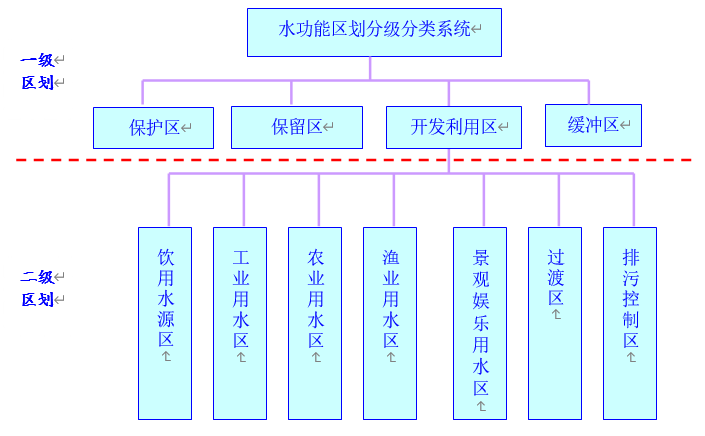 图3-1  水功能区划分级分类体系图（二）一级区划的条件和指标1、保护区保护区是指对水资源保护、自然生态系统及珍稀濒危物种的保护具有重要意义，需划定范围进行保护的水域。（1）保护区应具备以下条件之一：——重要的涉水国家级和省级自然保护区、省级重要湿地及重要国家级水产种质资源保护区范围内的水域或具有典型生态保护意义的自然生境内的水域；——已建和拟建（规划水平年内建设）跨流域、跨区域的调水工程水源（包括线路）和国家重要水源地水域；——重要河流源头河段一定范围内的水域。（2）划区指标包括集水面积、水量、调水量、保护级别等。（3）保护区水质标准原则上应符合《地表水环境质量标准》(GB3838）中的Ⅰ类或Ⅱ类水质标准；当由于自然、地质原因不满足Ⅰ类或Ⅱ类水质标准时，应维持现状水质。2、保留区保留区是指目前水资源开发利用程度不高，为今后水资源可持续利用而保留的水域。（1）保留区应具备以下条件：——受人类活动影响较少，水资源开发利用程度较低的水域;——目前不具备开发条件的水域；——考虑可持续发展需要,为今后的发展保留的水域。（2）划区指标包括产值、人口、用水量、水域水质等。（3）保留区水质标准应不低于《地表水环境质量标准》（GB3838）规定的Ⅲ类水质标准或按现状水质类别控制。3、开发利用区开发利用区是指为满足城镇生活、工农业生产、渔业、娱乐等功能需求而划定的水域。（1）划区条件为取水口集中，有关指标达到一定规模和要求的水域。（2）划区指标包括产值、人口、用水量、排污量、水域水质等。（3）水质标准按照二级水功能区划相应类别的水质标准确定。4、缓冲区缓冲区是指为协调省际间、用水矛盾突出的地区间用水关系而划定的水域。（1）缓冲区应具备以下划区条件:——跨省（自治区、直辖市）行政区域边界的水域；——用水矛盾突出的地区之间的水域。（2）划区指标包括省界断面水域、用水矛盾突出的水域范围、水质、水量状况等。（3）水质标准根据实际需要执行相应水质标准或按现状水质控制。（三）二级区划的条件和指标1、饮用水源区饮用水源区是指为城镇提供综合生活用水而划定的水域。（1）饮用水源区应具备以下划区条件： ——现有城镇综合生活用水取水口分布较集中的水域，或在规划水平年内为城镇发展设置的综合生活供水水域；——用水户的取水量符合取水许可管理的有关规定。（2）划区指标包括相应的人口、取水总量、取水口分布等。（3）水质标准应符合《地表水环境质量标准》(GB3838）中Ⅱ~Ⅲ类水质标准，经省级人民政府批准的饮用水源一级保护区执行Ⅱ类标准。2、工业用水区工业用水区是指为满足工业用水需求而划定的水域。（1）工业用水区应具备以下划区条件：——现有工业用水取水口分布较集中的水域，或在规划水平年内需设置的工业用水供水水域；——供水水量满足取水许可管理的有关规定。（2）划区指标包括工业产值、取水总量、取水口分布等。（3）水质标准应符合《地表水环境质量标准》（GB3838）中IV类水质标准。3、农业用水区农业用水区是指为满足农业灌溉用水而划定的水域。（1）农业用水区应具备以下划区条件：——现有的农业灌溉用水取水口分布较集中的水域，或在规划水平年内需设置的农业灌溉用水供水水域；——供水量满足取水许可管理的有关规定。（2）区划指标包括灌区面积、取水总量、取水口分布等。（3）水质标准应符合《地表水环境质量标准》（GB3838）中V类水质标准，或按《农田灌溉水质标准》（GB5084）的规定确定。4、渔业用水区渔业用水区是指为水生生物自然繁育以及水产养殖而划定的水域。（1）渔业用水区应具备以下划区条件：——天然的或天然水域中人工营造的水生生物养殖用水的水域；——天然的水生生物的重要产卵场、索饵场、越冬场及主要洄游通道涉及的水域或为水生生物养护、生态修复所开展的增殖水域。（2）划区指标包括主要水生生物物种、资源量以及水产养殖产量、产值等。（3）水质标准应符合《渔业水质标准》（GB11607）的规定，也可按《地表水环境质量标准》(GB3838）中II类或III类水质标准确定。5、景观娱乐用水区景观娱乐用水区是指以满足景观、疗养、度假和娱乐需要为目的的江河湖库等水域。（1）景观娱乐用水区应具备以下划区条件：——休闲、娱乐、度假所涉及的水域和水上运动场需要的水域；——风景名胜区所涉及的水域。（2）划区指标包括景观娱乐功能需求、水域规模等。（3）水质标准应根据具体使用功能符合《地表水环境质量标准》（GB3838)中相应水质标准。6、过渡区过渡区是指为满足水质目标有较大差异的相邻水功能区间水质要求，而划定的过渡衔接水域。（1）过渡区应具备以下划区条件：——下游水质要求高于上游水质要求的相邻功能区之间的水域；（2）划区指标包括水质与水量。（3）水质标准应按出流断面水质达到相邻功能区的水质目标要求选择相应的控制标准。7、排污控制区排污控制区是指生产、生活废污水排污口比较集中的水域，且所接纳的废污水不对下游水环境保护目标产生重大不利影响。（1）排污控制区应具备以下划区条件：——接纳废污水中污染物为可稀释降解的；——水域稀释自净能力较强，其水文、生态特性适宜作为排污区。（2）划区指标包括污染物类型、排污量、排污口分布等。（3）水质标准应按其出流断面的水质状况达到相邻水功能区的水质控制标准确定。四、水功能区划方案及结果（一）区划方法根据水功能区划分标准（GB50594-2010）、策勒县河道岸线保护与利用规划、和田地区“三线一单”生态环境分区管控方案和水质现状评估结果，因地制宜、实事求是地划分策勒县水功能区。1、确定区划对象在参考原自治区水功能区划、水环境功能区划的基础上，结合策勒县河道岸线保护与利用规划、天地图水系分布等数据，扩大区划范围，增加区划对象。此次区划对象为33条河流、1条渠道、9个水库。2、建立水体数据库（图层和数据表）依据新疆水功能区划、2002年版的《中国新疆水功能区划》、策勒县河道岸线保护与利用规划以及天地图水系分布等数据，确定区划水体对象，并对其划线成图和信息录入成表。对水体图层进行基本水文关系修正，明确河流源头、干流、支流、汇合口等信息，并保证水体之间基本水文关联的正确。同时对河流、水库进行分级并核准水体名称。 3、确定水功能区类型及水质目标以水功能区划分标准（GB50594-2010）、《地表水环境质量标准》（GB3838—2002）及《地表水功能区类别代码》（HJ522—2009）为标准，将生态保护红线、和田地区“三线一单”生态环境分区管控、“新疆维吾尔自治区水功能区划”、“中国新疆水环境功能区划”、“策勒县城镇集中式饮用水水源保护区划方案”、“国家级自然保护地”、“自治区级自然保护区”与区划水体进行空间分析，并充分考虑不同行业及上下游行政主管部门对水体现状使用功能、规划主导功能的意见，确定水体功能区类型并确定水质目标。对有监测资料的水体，通过评价其水质现状，结合现状使用功能，按照区划原则、依据来划分功能区类型；对无监测资料的水体，按其现状使用功能并遵循“高功能水域高标准保护原则”划分功能区类型。（二）区划结果区划对象为策勒县区域内的33条河流、1条渠道、9个水库，共划定了79个功能区，70条河流功能区，9座水库功能区（附图1）。区划范围覆盖了整个策勒县。1、一级水功能区本次区划共划分水功能一级区79个，其中河流功能区70个，水库功能区9个，总规划河长为1647.85公里，水库水面面积12.13平方公里。70个河流中保护区38个，占河流总数量的54.29%，规划河长859.96公里，占总规划河长的52.19%；保留区11个，占河流总数量的15.71%，规划河长350.87公里，占总规划河长的21.29%；开发利用区21个，占河流总数量的30%，规划河长437.02公里，占总规划河长的26.52%。9座水库中保护区1个，占水库总数量的11.11%，水面面积3.92平方公里，占总水库面积的32.33%；开发利用区8个，占水库总数量的88.89%，水面面积12.13平方公里，占总水库面积的67.67%。策勒县水功能区区划成果见附表，河流一级功能区统计结果见表4-1，水库一级功能区统计结果见表4-2。表4-1 策勒县河流一级水功能区划统计表表4-2 策勒县水库一级水功能区划统计表（1）保护区根据一级区划的条件和指标，重点考虑策勒县自然保护地（新疆策勒达玛沟国家湿地公园）、生态保护红线、河流源头等要素，将位于这些范围内的河流水系纳入保护区（附图2）。本次区划共划定保护区39个，其中河流功能区38个，水库功能区1个，保护区规划河长为859.96公里，水库水面面积3.92平方公里。38个河流可分为5种类型。①生态保护红线保护区，位于准噶尔盆地南缘策勒县绿洲区外围的塔里木盆地南缘土地沙化防控生态保护红线区内，有3条河流，长度49.80公里，占保护区总长度的5.79%。②湿地公园保护区，位于新疆策勒达玛沟国家湿地公园内，主要涉及1条河流，长度8.85公里，占保护区总长度的1.03%。③源头水保护区，主要是位于生态保护红线以外的河流源头区，河流数量12个，长度380.58公里，占保护区总长度的44.26%。④源头水生态保护红线、饮用水源保护区，指既位于生态保护红线内，同时也位于饮用水源保护区内的水系，河流数量涉及3个，长度15.84公里，占保护区总长度的1.84%。⑤源头水生态保护红线保护区，指既是源头水，同时也位于生态保护红线内的水系，主要在策勒县南部的昆仑山上、帕米尔-昆仑山水土流失防控生态保护红线区内，河流数量涉及19个，长度404.89公里，占保护区总长度的47.08%。另9座水库中有1座划为保护区，为丰收水库，位于新疆策勒达玛沟国家湿地公园内，同时也位于生态保护红线内。表4-3 策勒县水库一级水功能区划统计表（2）保留区根据一级区划的条件和指标，重点参考策勒县河道岸线保护与利用规划中保留区划定成果，依据策勒县自然环境特征，纳入保留区的主要是位于昆仑山山前冲洪积扇区域内的水系，距离农田、城镇均有一定距离，周边多为荒漠戈壁。本次区划共划定保留区11个，均为河流功能区，保留区规划河长为350.87公里，占总规划长度的21.29%。（3）开发利用区根据一级区划的条件和指标，根据策勒县农业生产、工业生产、人居活动等特征，参考策勒县河道岸线保护与利用规划中利用区划定成果，划定开发利用区，共划定开发利用区29个。其中河流开发利用区21个，规划河长437.02公里，占总规划河长的26.52%；水库开发利用区8个，水面面积12.13平方公里，占总水库面积的67.67%。2、二级水功能区将开发利用区进一步划分二级区，本次区划共划分水功能二级区29个，其中河流功能区21个，水库功能区8个，总规划河长为437.02公里，水库水面面积8.21平方公里。21个河流中农业用水区18个，占河流总数量的85.71%，规划河长424.44公里，占总规划河长的97.12%；饮用水源区3个，占河流总数量的14.29%，规划河长12.58公里，占总规划河长的2.88%。8座水库均为农业用水区。策勒县水功能区区划成果见附表，河流一级功能区统计结果见表4-4。表4-4 策勒县河流二级水功能区划统计表（1）饮用水源区根据二级区划的条件和指标，结合策勒县饮用水水源地保护区划分方案，将开发利用区内提供综合生活用水的水域划为饮用水源区。本次区划共划定饮用水源区3个，均为河流功能区，饮用水源区规划河长为12.88公里，占开发利用区长度的2.88%。（2）农业用水区根据二级区划的条件和指标，结合策勒县灌区空间分布，考虑上下游供水关系，将开发利用区内满足农业灌溉的水域划为农业用水区。本次区划共划定农业用水区26个，其中河流农业用水区18个，农业用水区河长424.44公里，占开发利用区长度的97.12%；水库农业用水区8个，水面面积12.13平方公里。五、水功能区划实施保障（一）建立完善的管理体系水功能区划是水环境保护工作的重要基础工作。要严格按水功能区划目标进行监督管理。对不能达到区划功能目标的水域，要实施削减工业、城市生活及农村面源排放的水污染物总量及生态恢复的治理工程、技术和管理措施，全面推行污染物总量控制制度和排放重点水污染物许可证制度。建立和实施水功能区目标考核责任制度，对辖区内水域功能目标达标情况和饮用水源保护区功能目标达标进行考核。（二）建立健全水质监测网络体系加大专项资金投入，各部门要在年度预算中对水资源工程建设所需资金予以重点安排、优先保障。各地要定期开展水功能区水质监测工作并对其结果进行评价，及时掌握功能区的水质状况；对功能区内的水质问题出现异常及突发事件做出及时反映，并向有关部门提供准确的水质资料。定期开展水质评价，及时准确地公布水资源质量信息和评价结果，并定期编制发布公报或简报，为各级政府、各行业部门决策与监督提供依据。（三）设置重要功能区标志和建立日常巡查机制对重点河段及各功能区的控制断面设置明显的标志，标志中应明确标明水功能区的主要功能、水质保护目标、管理范围以及要求禁止的开发活动等。加强水环境保护的宣传教育，明确责任单位和个人，强化水功能区的管理，尤其要重点依法加强城镇居民生活饮用水水环境的保护。加强河段及监测断面的水资源保护和管理，提高水污染的防范意识。建立岗位责任制，及时发现问题，及时采取有效措施解决问题，避免因污染扩大或加剧引发的水质恶化等问题。 （四）加强功能区管理的协调工作水功能区划的实施涉及许多相关部门，要在同级政府领导下做好协调工作，包括水污染防治管理、城市集中供水水源地及大型企业取水口规划设置等。建立多部门信息共享制度，要特别重视地方与兵团、环保与水利在水环境管理方面的协调，充分发挥各部门作用，提高管理效率。加强环保、水利、城建等部门协作，实现供水水厂与饮用水源地水质监测、污染源排污与流域水文水资源监测、城镇基础设施建设与运行监管等信息共享。六、问题和建议1、增加监测断面。目前监测断面较少，对于现状水质的掌握比较欠缺，为确保功能区划落地实施，此次区划建议在城镇水域、主要支流交汇前水域、集中式饮用水水源地等区域可增加监测断面。2、建立定期更新机制。随着社会经济的发展，生态环境保护政策的实施，水环境、水生态等各项管控政策的落地，水资源配置的转变等，干渠、河流水系的数量及其水质目标均会发生相应变化，需对水环境功能进行定期更新。附图1  策勒县水功能区划空间分布图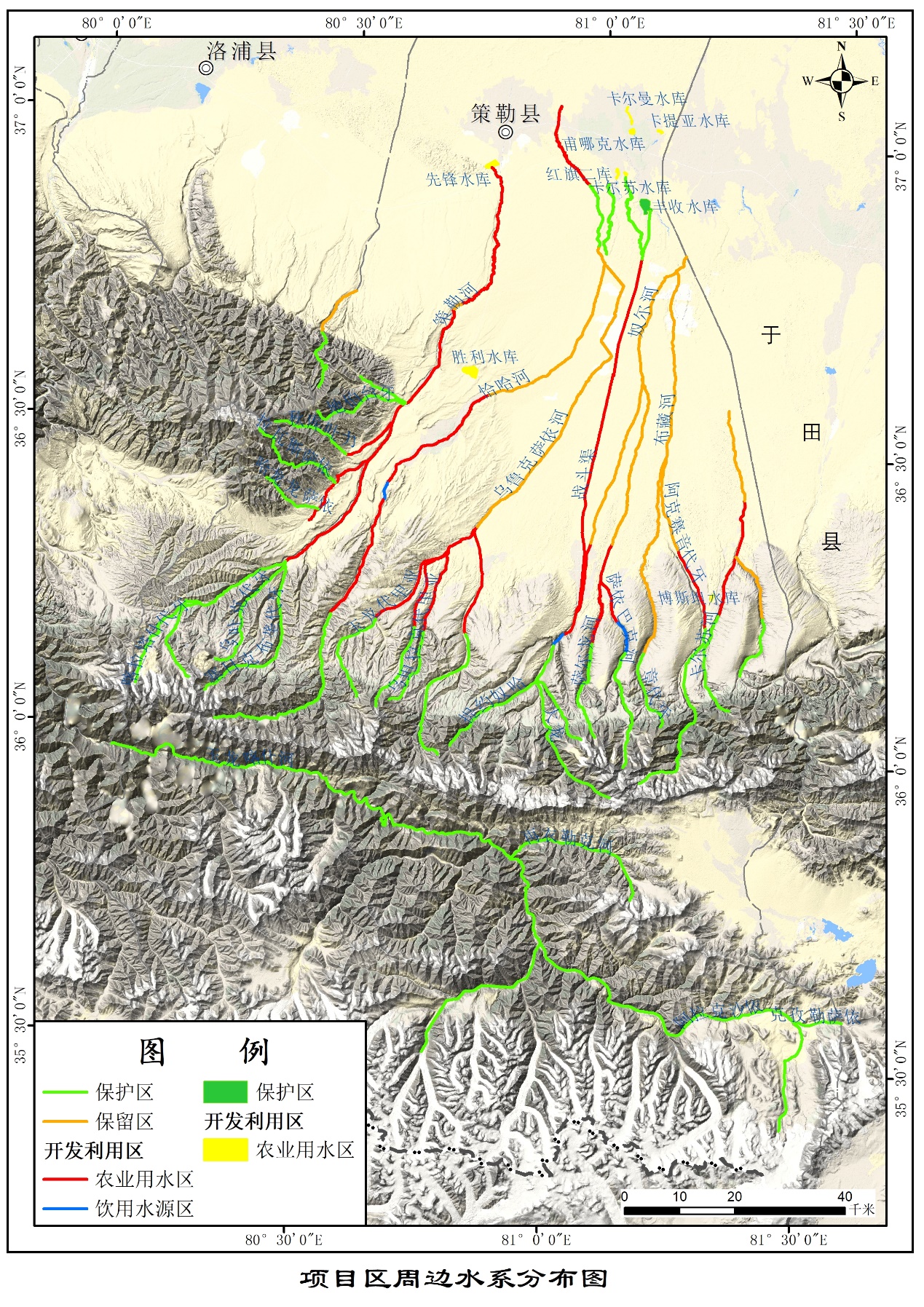 附图2  策勒县水功能区划与敏感区位置关系分布图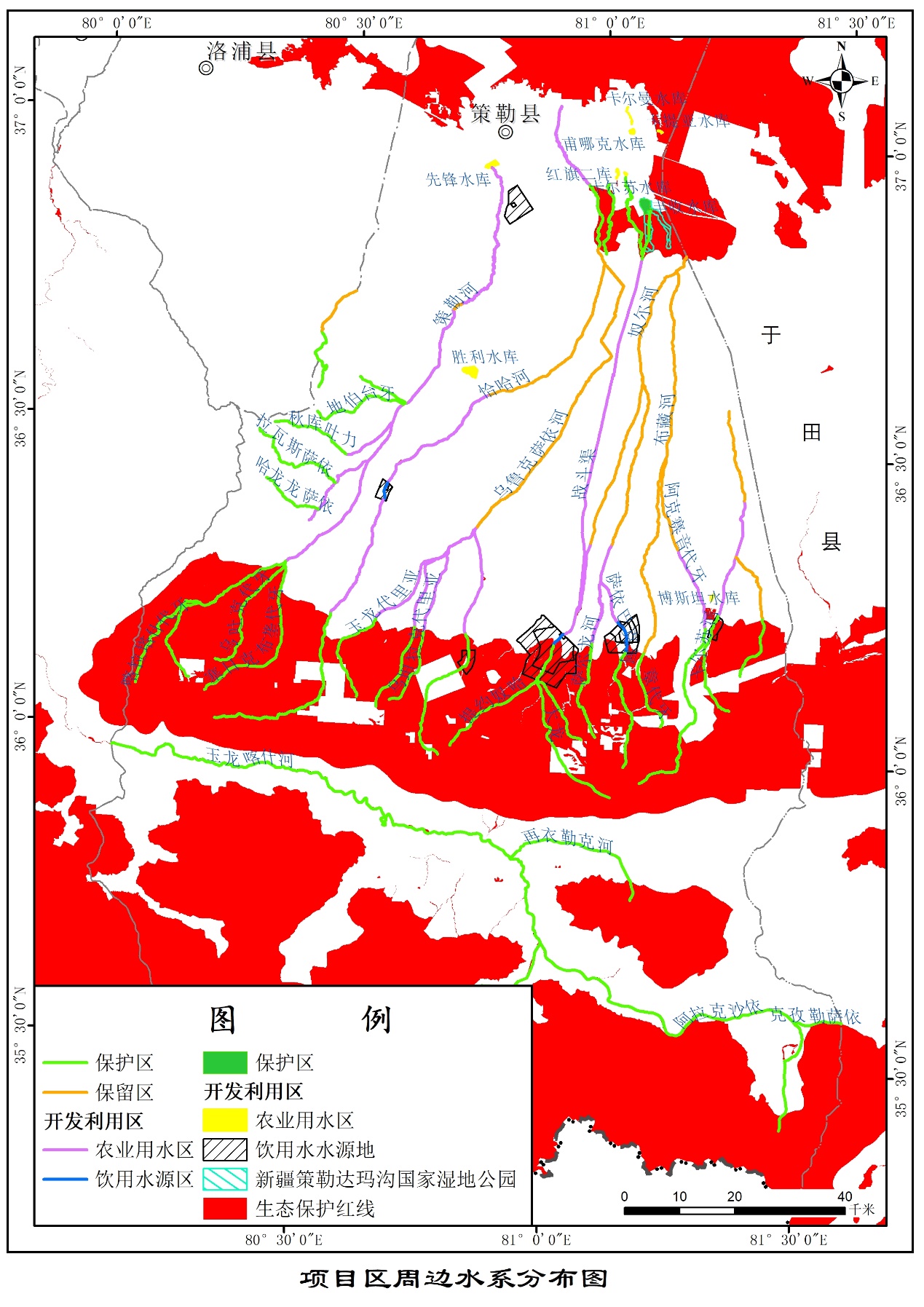 附表1  策勒县河流水功能区划表附表2  策勒县水库水功能区划表一级功能区功能区数量功能区数量长度统计长度统计一级功能区个数(个)占比(%)长度(km)占比(%)保护区3854.29 859.96 52.19 保留区1115.71 350.87 21.29 开发利用区2130.00 437.02 26.52 总计70100.00 1647.85 100.00 一级功能区功能区数量功能区数量面积统计面积统计一级功能区个数(个)占比(%)面积(km2)占比(%)保护区111.11 3.92 32.33 开发利用区888.89 8.21 67.67 总计9100.00 12.13 100.00 保护区功能区数量功能区数量长度统计长度统计保护区个数(个)占比(%)长度(km)占比(%)生态保护红线保护区37.89 49.80 5.79 湿地公园保护区12.63 8.85 1.03 源头水保护区1231.58 380.58 44.26 源头水生态保护红线、饮用水源保护区37.89 15.84 1.84 源头水生态保护红线保护区1950.00 404.89 47.08 合计38100.00 859.96 100.00 二级功能区功能区数量功能区数量长度统计长度统计二级功能区个数(个)占比(%)长度(km)占比(%)农业用水区1885.71 424.44 97.12 饮用水源区314.29 12.58 2.88 总计21100.00 437.02 100.00 编号一级功能区名称二级功能区名称所属水系河流名称一级功能区二级功能区起始点终止点水质目标长度（km）1克孜勒萨依源头水保护区玉龙喀什河克孜勒萨依保护区源头水保护区全河段 全河段 Ⅰ8.97 2阿拉克沙依源头水保护区玉龙喀什河阿拉克沙依保护区源头水保护区全河段 全河段 Ⅰ80.47 3玉龙喀什河源头水保护区玉龙喀什河玉龙喀什河保护区源头水保护区源头阿拉克沙依玉龙喀什河汇合口Ⅰ33.42 4再衣勒克河源头水保护区玉龙喀什河再衣勒克河保护区源头水保护区全河段Ⅰ30.23 5玉龙喀什河源头水保护区玉龙喀什河玉龙喀什河保护区源头水保护区阿拉克沙依玉龙喀什河汇合口策勒县和田县界Ⅰ112.39 6曲日能代牙源头水生态保护红线保护区策勒河曲日能代牙保护区源头水生态保护红线保护区全河段 全河段 Ⅰ19.34 7喀拉塔什代牙源头水生态保护红线保护区策勒河喀拉塔什代牙保护区源头水生态保护红线保护区全河段 全河段 Ⅰ41.50 8乌吐克代牙源头水生态保护红线保护区策勒河乌吐克代牙保护区源头水生态保护红线保护区全河段 全河段 Ⅰ24.78 9塞日克布垄代牙源头水生态保护红线保护区策勒河塞日克布垄代牙保护区源头水生态保护红线保护区全河段 全河段 Ⅰ33.28 10策勒河开发利用区策勒河农业用水区策勒河策勒河开发利用区农业用水区源头至下游58.87公里处Ⅱ58.88 11哈龙龙萨依源头水保护区策勒河哈龙龙萨依保护区源头水保护区全河段 全河段 Ⅱ12.54 12拉瓦斯萨依源头水保护区策勒河拉瓦斯萨依保护区源头水保护区全河段 全河段 Ⅱ21.77 13阿其克苏开发利用区阿其克苏农业用水区策勒河阿其克苏开发利用区农业用水区全河段 全河段 Ⅱ16.82 14秋库吐力源头水保护区策勒河秋库吐力保护区源头水保护区源头下游15.82公里处Ⅱ15.82 15秋库吐力开发利用区秋库吐力农业用水区策勒河秋库吐力开发利用区农业用水区下游15.82公里处入策勒河口Ⅱ10.73 16地伯台牙源头水保护区策勒河地伯台牙保护区源头水保护区全河段Ⅱ19.11 17卡尔苦子源头水保护区策勒河卡尔苦子保护区源头水保护区全河段Ⅱ9.79 18策勒河保留区策勒河策勒河保留区下游58.87公里处下游60.55公里处Ⅱ1.67 19策勒河开发利用区策勒河农业用水区策勒河策勒河开发利用区农业用水区下游60.55公里处先锋水库Ⅱ33.00 20帕赫得拉克代里牙源头水保护区帕赫得拉克代里牙帕赫得拉克代里牙保护区源头水保护区源头出山口Ⅱ13.53 21帕赫得拉克代里牙保留区帕赫得拉克代里牙帕赫得拉克代里牙保留区出山口终点Ⅱ10.35 22恰哈河源头水生态保护红线保护区恰哈河恰哈河保护区源头水生态保护红线保护区源头策勒县帕米尔-昆仑山水土流失防控生态保护红线区北端Ⅰ39.44 23恰哈河开发利用区恰哈河农业用水区恰哈河恰哈河开发利用区农业用水区生态保护红线边界外恰哈乡一水厂河流型水源地南端Ⅱ24.26 24恰哈河开发利用区恰哈河饮用水源区恰哈河恰哈河开发利用区饮用水源区恰哈乡一水厂河流型水源地南端恰哈乡一水厂河流型水源地北端Ⅱ3.44 25恰哈河开发利用区恰哈河农业用水区恰哈河恰哈河开发利用区农业用水区恰哈乡一水厂河流型水源地北端恰哈乡绿洲区北部Ⅱ26.46 26恰哈河保留区恰哈河恰哈河保留区恰哈乡绿洲区北部策勒县塔里木盆地南缘土地沙化防控生态保护红线区南端Ⅱ66.77 27恰哈河生态保护红线保护区恰哈河恰哈河保护区生态保护红线保护区策勒县塔里木盆地南缘土地沙化防控生态保护红线区南端策勒县塔里木盆地南缘土地沙化防控生态保护红线区北端Ⅱ13.40 28恰哈河开发利用区恰哈河农业用水区恰哈河恰哈河开发利用区农业用水区策勒县塔里木盆地南缘土地沙化防控生态保护红线区北端终点Ⅱ20.21 29玉龙代里亚源头水生态保护红线保护区乌鲁克萨依河玉龙代里亚保护区源头水生态保护红线保护区源头策勒县帕米尔-昆仑山水土流失防控生态保护红线区北端Ⅰ19.30 30玉龙代里亚开发利用区玉龙代里亚农业用水区乌鲁克萨依河玉龙代里亚开发利用区农业用水区策勒县帕米尔-昆仑山水土流失防控生态保护红线区北端入乌鲁克萨依河河口处Ⅱ27.28 31玉龙坎代里亚源头水生态保护红线保护区乌鲁克萨依河玉龙坎代里亚保护区源头水生态保护红线保护区源头策勒县帕米尔-昆仑山水土流失防控生态保护红线区北端Ⅰ16.85 32玉龙坎代里亚开发利用区玉龙坎代里亚农业用水区乌鲁克萨依河玉龙坎代里亚开发利用区农业用水区策勒县帕米尔-昆仑山水土流失防控生态保护红线区北端与玉龙代里亚交汇处Ⅱ13.91 33乌坦拉克代里亚源头水生态保护红线保护区乌鲁克萨依河乌坦拉克代里亚保护区源头水生态保护红线保护区源头策勒县帕米尔-昆仑山水土流失防控生态保护红线区北端Ⅰ15.54 34乌坦拉克代里亚开发利用区乌坦拉克代里亚农业用水区乌鲁克萨依河乌坦拉克代里亚开发利用区农业用水区策勒县帕米尔-昆仑山水土流失防控生态保护红线区北端与玉龙代里亚交汇处Ⅱ16.15 35乌鲁克萨依河源头水生态保护红线保护区乌鲁克萨依河乌鲁克萨依河保护区源头水生态保护红线保护区源头乌鲁克萨依河饮用水水源地保护区南端Ⅰ21.84 36乌鲁克萨依河源头水生态保护红线、饮用水源保护区乌鲁克萨依河乌鲁克萨依河保护区源头水生态保护红线、饮用水源保护区乌鲁克萨依河饮用水水源地保护区南端乌鲁克萨依河饮用水水源地保护区北端Ⅰ3.97 37乌鲁克萨依河源头水生态保护红线保护区乌鲁克萨依河乌鲁克萨依河保护区源头水生态保护红线保护区乌鲁克萨依河饮用水水源地保护区北端策勒县帕米尔-昆仑山水土流失防控生态保护红线区北端Ⅰ2.91 38乌鲁克萨依河开发利用区乌鲁克萨依河农业用水区乌鲁克萨依河乌鲁克萨依河开发利用区农业用水区策勒县帕米尔-昆仑山水土流失防控生态保护红线区北端与玉龙代里亚交汇处Ⅱ20.73 39乌鲁克萨依河保留区乌鲁克萨依河乌鲁克萨依河保留区与玉龙代里亚交汇处终点Ⅱ60.29 40斯孜玛艾肯沟生态保护红线保护区斯孜玛艾肯沟斯孜玛艾肯沟保护区生态保护红线保护区全河段 全河段 Ⅱ17.10 41提约奴哈源头水生态保护红线保护区奴尔河提约奴哈保护区源头水生态保护红线保护区源头三河汇合口Ⅰ20.37 42大龙源头水生态保护红线保护区奴尔河大龙保护区源头水生态保护红线保护区源头三河汇合口Ⅰ27.94 43拉龙源头水生态保护红线保护区奴尔河拉龙保护区源头水生态保护红线保护区源头三河汇合口Ⅰ14.81 44奴尔河源头水生态保护红线、饮用水源保护区奴尔河奴尔河保护区源头水生态保护红线、饮用水源保护区三河汇合口策勒县帕米尔-昆仑山水土流失防控生态保护红线区北端Ⅱ7.41 45奴尔河开发利用区奴尔河农业用水区奴尔河奴尔河开发利用区农业用水区策勒县奴尔水库饮用水水源地北端战斗渠交汇处Ⅱ5.60 46奴尔河开发利用区奴尔河饮用水源区奴尔河奴尔河开发利用区饮用水源区策勒县帕米尔-昆仑山水土流失防控生态保护红线区北端策勒县奴尔水库饮用水水源地北端Ⅱ2.80 47战斗渠开发利用区战斗渠农业用水区奴尔河战斗渠开发利用区农业用水区起点塔里木盆地南缘土地沙化防控生态保护红线区南端Ⅱ65.23 48斯孜玛艾肯沟生态保护红线保护区奴尔河斯孜玛艾肯沟保护区生态保护红线保护区全河段 全河段 Ⅱ19.30 49战斗渠湿地公园保护区奴尔河战斗渠保护区湿地公园保护区塔里木盆地南缘土地沙化防控生态保护红线区南端丰收水库Ⅱ8.85 50奴尔河开发利用区奴尔河农业用水区奴尔河奴尔河开发利用区农业用水区战斗渠交汇处下游13.22公里处Ⅱ13.22 51奴尔河保留区奴尔河奴尔河保留区下游13.22公里处终点Ⅱ58.20 52萨尔龙河源头水生态保护红线保护区萨依巴克河萨尔龙河保护区源头水生态保护红线保护区源头帕米尔-昆仑山水土流失防控生态保护红线区北端Ⅰ22.48 53萨尔龙河开发利用区萨尔龙河农业用水区萨依巴克河萨尔龙河开发利用区农业用水区帕米尔-昆仑山水土流失防控生态保护红线区北端入萨依巴克河河口处Ⅱ18.48 54萨依巴克河源头水生态保护红线保护区萨依巴克河萨依巴克河保护区源头水生态保护红线保护区源头帕米尔-昆仑山水土流失防控生态保护红线区北端Ⅰ25.32 55萨依巴克河开发利用区萨依巴克河饮用水源区萨依巴克河萨依巴克河开发利用区饮用水源区帕米尔-昆仑山水土流失防控生态保护红线区北端奴尔乡萨依巴格水库饮用水水源地北端Ⅱ6.34 56萨依巴克河开发利用区萨依巴克河农业用水区萨依巴克河萨依巴克河开发利用区农业用水区奴尔乡萨依巴格水库饮用水水源地北端下游47.36公里处Ⅱ15.70 57萨依巴克河保留区萨依巴克河萨依巴克河保留区下游47.36公里处与奴尔河交汇处Ⅱ31.34 58章代牙源头水生态保护红线保护区布藏河章代牙保护区源头水生态保护红线保护区源头出山口Ⅰ15.46 59章代牙保留区布藏河章代牙保留区出山口与阿克赛音代牙交汇处Ⅱ38.95 60阿克赛音代牙源头水生态保护红线保护区布藏河阿克赛音代牙保护区源头水生态保护红线保护区源头策勒县帕米尔-昆仑山水土流失防控生态保护红线区北端Ⅰ15.40 61阿克赛音代牙源头水保护区布藏河阿克赛音代牙保护区源头水保护区策勒县帕米尔-昆仑山水土流失防控生态保护红线区北端出山口Ⅰ22.54 62阿克赛音代牙开发利用区阿克赛音代牙农业用水区布藏河阿克赛音代牙开发利用区农业用水区出山口下游7.47公里处Ⅱ15.55 63阿克赛音代牙保留区布藏河阿克赛音代牙保留区至下游7.47公里处与章代牙交汇处Ⅱ17.54 64布藏河保留区布藏河布藏河保留区全河段 全河段 Ⅱ35.18 65卡尔苏河源头水生态保护红线保护区卡尔苏河卡尔苏河保护区源头水生态保护红线保护区源头卡尔苏河饮用水水源地南端Ⅰ15.69 66卡尔苏河源头水生态保护红线、饮用水源保护区卡尔苏河卡尔苏河保护区源头水生态保护红线、饮用水源保护区卡尔苏河饮用水水源地南端卡尔苏河饮用水水源地北端Ⅰ4.46 67卡尔苏河开发利用区卡尔苏河农业用水区卡尔苏河卡尔苏河开发利用区农业用水区卡尔苏河饮用水水源地北端下游42.38公里处Ⅱ22.22 68卡尔苏河保留区卡尔苏河卡尔苏河保留区下游42.38公里处终点Ⅱ16.94 69卡其空其代牙源头水生态保护红线保护区卡尔苏河卡其空其代牙保护区源头水生态保护红线保护区源头帕米尔-昆仑山水土流失防控生态保护红线区北端Ⅱ12.64 70卡其空其代牙保留区卡尔苏河卡其空其代牙保留区帕米尔-昆仑山水土流失防控生态保护红线区北端入卡尔苏河河口处Ⅱ13.65 编号一级区功能区名称二级区功能区名称水库名称一级功能区二级区功能区水质目标面积(km2)1丰收水库保护区丰收水库湿地公园保护区丰收水库保护区湿地公园保护区Ⅱ3.92 2博斯坦水库开发利用区博斯坦水库农业用水区博斯坦水库开发利用区农业用水区Ⅱ0.47 3先锋水库开发利用区先锋水库农业用水区先锋水库开发利用区农业用水区Ⅱ1.99 4甫哪克水库开发利用区甫哪克水库农业用水区甫哪克水库开发利用区农业用水区Ⅱ0.72 5卡尔苏水库开发利用区卡尔苏水库农业用水区卡尔苏水库开发利用区农业用水区Ⅱ0.31 6胜利水库开发利用区胜利水库农业用水区胜利水库开发利用区农业用水区Ⅱ3.55 7红旗二库开发利用区红旗二库农业用水区红旗二库开发利用区农业用水区Ⅱ0.55 8卡尔曼水库开发利用区卡尔曼水库农业用水区卡尔曼水库开发利用区农业用水区Ⅱ0.32 9卡提亚水库开发利用区卡提亚水库农业用水区卡提亚水库开发利用区农业用水区Ⅱ0.30 